  MADONAS NOVADA PAŠVALDĪBA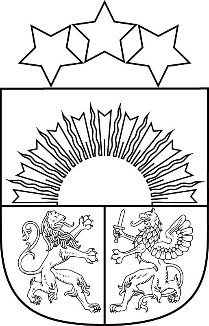 Reģ. Nr. 90000054572Saieta laukums 1, Madona, Madonas novads, LV-4801 t. 64860090, e-pasts: pasts@madona.lv ___________________________________________________________________________APSTIPRINĀTAar Madonas novada pašvaldības domes 30.12.2021. lēmumu Nr. 519 (prot. Nr. 18, 3.p.) Madonas novada pašvaldības ceļu fonda pārvaldīšanas kārtība Izdota saskaņā ar likuma “Par pašvaldībām” 15. panta 2.punktuI .Vispārīgie jautājumiMadonas novada pašvaldības ceļu fondu pārvaldīšanas kārtība (turpmāk – “kārtība”) izstrādāta saskaņā ar 2008.gada 11.marta Ministru kabineta noteikumiem Nr.173 “Valsts pamatbudžeta valsts autoceļu fonda programmai piešķirto līdzekļu izlietošanas kārtība”. Kārtība nosaka Madonas novada pašvaldības (turpmāk – “pašvaldība”) autoceļu fonda sadales, izlietojuma, plānošanas un uzskaites kārtību.Pašvaldības autoceļu fonda (turpmāk – “Fonda”) rīkotāja ir pašvaldības dome. Fonda līdzekļus ieskaita pašvaldības pamatbudžetā, un to uzskaite ir nodrošināta atsevišķi no pamatbudžeta budžeta ieņēmumiem un izdevumiem atsevišķā norēķinu kontā kredītiestādē vai Valsts kasē.II. Fonda līdzekļu avotiFonda līdzekļus veido naudas līdzekļi, kas saņemti no Latvijas Republikas Satiksmes ministrijas kā mērķdotācija no valsts pamatbudžeta valsts autoceļu fonda programmai piešķirtajiem līdzekļiem (turpmāk – “mērķdotācija”).III. Fonda sadales kārtībaNo saņemtās mērķdotācijas sākotnēji ietur un gada laikā apmaksā naudas līdzekļus, kas ieplānoti pašreizējā gada ceļu un ielu tīkla finansēšanai, ņemto kredītu pamatsummas apmaksai būvniecības projektiem. Atlikušo mērķdotācijas summu pašvaldības pagastu pārvaldēm, apvienību pārvaldēm un Madonas pilsētai pašvaldības dome sadala šādi:30% no mērķdotācijas sadala proporcionāli attiecīgās pagasta vai apvienības pārvaldes un Madonas pilsētas teritorijā reģistrēto tehniskā kārtībā esošo transportlīdzekļu skaitam (datus par pašvaldības teritorijā reģistrēto tehniskā kārtībā transportlīdzekļu skaitu iegūst no Ceļu satiksmes drošības direkcijas datiem), kas reizināts ar šādiem koeficientiem (k):Attiecībā uz vieglajiem automobiļiem k=1,0;Attiecībā uz kravas automobiļiem k=3,4;Attiecībā uz autobusiem k=2,8;Attiecībā uz piekabēm un puspiekabēm, k=5,7; 35% mērķdotācijas sadala proporcionāli attiecīgās pagasta vai apvienības pārvaldes un Madonas pilsētas teritorijā pašvaldības īpašumā esošajam ielu brauktuvju un tiltu laukumam (datus par pašvaldības īpašumā esošajiem ielu brauktuvju un tiltu laukumiem iegūst no valsts sabiedrības ar ierobežotu atbildību  “Latvijas Valsts ceļi” autoceļu un tiltu reģistra), kas reizināts ar šādiem koeficientiem (k):Attiecībā uz pagastu ielu brauktuvju laukumiem k=1;Attiecībā uz ielu brauktuvju laukumiem Cesvainē, Ērgļos, Lubānā k = 1,4;Attiecībā uz ielu brauktuvju laukumiem Madonā k=3.8;Attiecībā uz tiltu laukumiem k=10;35% no mērķdotācijas sadala proporcionāli attiecīgās pagasta vai apvienības pārvaldes un Madonas pilsētas teritorijā pašvaldības īpašumā esošo ceļu garumam (datus par pašvaldības īpašumā esošo ceļu garumiem un seguma veidiem iegūst no valsts sabiedrības ar ierobežotu atbildību “Latvijas Valsts ceļi” autoceļu un tiltu reģistra), kas reizināts ar šādiem koeficientiem (k): Attiecībā uz pašvaldības reģistrētajiem ceļiem ar melno segumu k=3;Attiecībā uz pārējie pašvaldības reģistrētajiem ceļiem, k=1. IV. Fonda izlietošanas kārtībaFonda līdzekļus izlieto atbilstoši pašvaldības domes apstiprinātam ikgadējam budžetam un šādiem mērķiem:pašvaldības autoceļu un ielu uzturēšanai, tai skaitā ar uzturēšanas darbu veikšanu saistīto darbinieku atlīdzībai;pašvaldības autoceļu un ielu būvniecībai, tai skaitā atjaunošanai, pārbūvei, nojaukšanai, projektēšanai, būvuzraudzībai un autoruzraudzībai, kā arī Eiropas Savienības struktūrfondu autoceļu un ielu projektu īstenošanai nepieciešamajam pašvaldību līdzfinansējumam un pašvaldību autoceļu un ielu tīkla finansēšanai ņemto kredītu pamatsummas atmaksāšanai;zemes pirkšanai, lai uzlabotu un attīstītu pašvaldības autoceļus un ielas, kā arī bankas konta apkalpošanas izmaksu segšanai.Mērķdotāciju prioritāri izlieto tranzīta ielām, tiltiem, satiksmes drošības uzlabošanai, autoceļiem un ielām, pa kurām kursē sabiedriskais transports.Pašvaldības pamatbudžeta mērķdotācijas daļu plāno vidējā (trīs gadu) termiņā atbilstoši kārtības 7. un 8. punktā noteiktajiem mērķiem un prioritātēm.Kārtējā saimnieciskā gadā saņemto un neizlietoto mērķdotāciju pašvaldība drīkst uzkrāt, ievērojot samērīguma principus un izvērtējot mērķdotācijas uzkrāšanas lietderību.V. Mērķdotācijas izlietošanas pārskatu sniegšanaPārskatu par mērķdotācijas izlietojumu pašvaldība iesniedz Satiksmes ministrijai Ministriju, centrālo valsts iestāžu un pašvaldību budžeta pārskatu informācijas sistēmā “ePārskati” līdz pārskata ceturksnim sekojošā mēneša divdesmitajam datumam. Ja iesniegšanas datums iekrīt brīvdienā vai svētku dienā, pārskatu iesniedz nākamajā darbdienā pēc iesniegšanas datuma.VI. Fonda līdzekļu plānošana un uzskaiteMadonas novada pašvaldības teritorijas pagastos, Cesvaines un Lubānas pilsētās par autoceļu fonda plānošanu un administrēšanu saskaņā ar apstiprināto pašvaldības budžetu kārtējam gadam atbild apvienības vai pagasta pārvaldes vadītājs.Madonas pilsētā par autoceļu fonda plānošanu un administrēšanu saskaņā ar apstiprināto pašvaldības budžetu kārtējam gadam atbild Madonas pilsētas pārvaldnieks.Madonas novada Centrālās administrācijas Finanšu nodaļa nodrošina mērķdotācijas Madonas novada pašvaldības teritorijas ceļiem un ielām ieņēmumu un izdevumu uzskaiti atsevišķi no citiem pašvaldības budžeta ieņēmumiem un izdevumiem atsevišķā norēķinu kontā kredītiestādē vai Valsts kasē un pārskatu sagatavošanu saskaņā ar likumu “Par grāmatvedību”, likumu “Par budžetu un finanšu vadību” un citiem Latvijas Republikā spēkā esošajiem normatīvajiem aktiem, kā arī veic maksājumu uzskaiti, saskaņā ar valdības un ekonomiskās klasifikācijas kodiem, kā arī nodrošina pastāvīgu līdzekļu izlietojuma kontroli.VII. Noslēguma jautājumiKārtība stājas spēkā 2022.gada 1.janvārī. Ar kārtības spēkā stāšanās brīdi spēku zaudē 2015.gada 22.decembrī apstiprinātā Madonas novada pašvaldības ceļu fonda pārvaldīšanas kārtība, ar 2008.gada 27.marta Lubānas novada domes sēdes lēmumu Nr.3 apstiprinātais Lubānas novada pašvaldības ceļu fonda nolikums.	Domes priekšsēdētājs 			A. Lungevičs